Publicado en Madrid el 17/08/2021 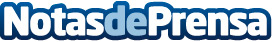 60 y mucho + presenta mitos y verdades del sexo a partir de los 50 añosEn torno al sexo siempre ha habido tabúes y mitos, como el que a medida que las personas envejecen, ya no les interesa practicarlo. La realidad es que muchos estudios indican que los adultos mayores de 50 años son bastante activos en la cama. Y aunque, por supuesto, el envejecimiento causa cambios físicos que podrían influir en la vida sexual de una persona. 60 y mucho +, la plataforma multisectorial que da voz a los seniors, lo cuenta todo acerca de cómo es el sexo a partir de los 50Datos de contacto:Dania García611616319Nota de prensa publicada en: https://www.notasdeprensa.es/60-y-mucho-presenta-mitos-y-verdades-del-sexo Categorias: Nacional Sociedad Madrid Entretenimiento http://www.notasdeprensa.es